ПАМЯТКА АБИТУРИЕНТАМ 2024Уважаемые абитуриенты! Выбор профессии - важный и ответственный шаг в жизни каждого молодого человека. Сегодня вы решаете, куда пойти учиться дальше, с какой профессией связать свою жизнь. Управление Роспотребнадзора по Забайкальскому краю и ФБУЗ «Центр гигиены и эпидемиологии в Забайкальском крае» сообщает о наборе кандидатов для заключения договоров о целевом обучении по программе специалитета «Медико-профилактическое дело» в ФГБОУ ВО «Иркутский государственный медицинский университет» (г. Иркутск) с получением квалификации врач по общей гигиене, врач-эпидемиолог.Медико-профилактический факультет ВУЗа готовит квалифицированных врачей для работы в области профилактической медицины - гигиенистов, эпидемиологов, бактериологов. Главной целью медико-профилактического дела является профилактика заболеваемости населения,  оценка риска для здоровья населения от воздействия факторов среды обитания человека, создание благоприятных условий для сохранения его здоровья, обеспечение санитарно-эпидемиологического благополучия населения. Профессия врача - одна из самых гуманных, благородных, необходимых и вместе с тем наиболее ответственная, требующая полной отдачи духовных и физических сил.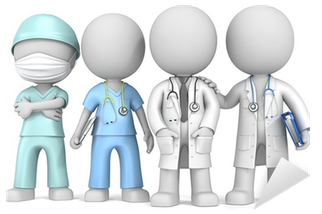 АЛГОРИТМ ПОСТУПЛЕНИЯ НА ЦЕЛЕВОЕ ОБУЧЕНИЕАЛГОРИТМ ПОСТУПЛЕНИЯ НА ЦЕЛЕВОЕ ОБУЧЕНИЕУважаемые абитуриенты! Выбор профессии - важный и ответственный шаг в жизни каждого молодого человека. Сегодня вы решаете, куда пойти учиться дальше, с какой профессией связать свою жизнь. Управление Роспотребнадзора по Забайкальскому краю и ФБУЗ «Центр гигиены и эпидемиологии в Забайкальском крае» сообщает о наборе кандидатов для заключения договоров о целевом обучении по программе специалитета «Медико-профилактическое дело» в ФГБОУ ВО «Иркутский государственный медицинский университет» (г. Иркутск) с получением квалификации врач по общей гигиене, врач-эпидемиолог.Медико-профилактический факультет ВУЗа готовит квалифицированных врачей для работы в области профилактической медицины - гигиенистов, эпидемиологов, бактериологов. Главной целью медико-профилактического дела является профилактика заболеваемости населения,  оценка риска для здоровья населения от воздействия факторов среды обитания человека, создание благоприятных условий для сохранения его здоровья, обеспечение санитарно-эпидемиологического благополучия населения. Профессия врача - одна из самых гуманных, благородных, необходимых и вместе с тем наиболее ответственная, требующая полной отдачи духовных и физических сил.Управление Роспотребнадзора по Забайкальскому краюФБУЗ «Центр гигиены и эпидемиологии в Забайкальском крае»При поступлении на медико-профилактический факультет принимаются следующие результаты ЕГЭ: химия (профилирующий) минимальное количество баллов -36, биология- 36 баллов, русский язык- 40 баллов. При заключении договора о целевом обучении, обучение осуществляется на бюджетной основе с предоставлением дополнительных мер социальной поддержки обучающимся (дополнительная стипендия). На период обучения предоставляется место в общежитии. Форма обучения – очная. Период обучения на медико-профилактическом факультете – 6 лет. В процессе обучения студентам гарантируется прохождение производственных практик на базе Управления и ФБУЗ, по окончании ВУЗа и получении соответствующей квалификации гарантируется трудоустройство.Более подробную информацию по вопросам поступления можно получить на официальном сайте ИГМУ http://mir.ismu.baikal.ru, раздел «Абитуриенту».При поступлении на медико-профилактический факультет принимаются следующие результаты ЕГЭ: химия (профилирующий) минимальное количество баллов -36, биология- 36 баллов, русский язык- 40 баллов. При заключении договора о целевом обучении, обучение осуществляется на бюджетной основе с предоставлением дополнительных мер социальной поддержки обучающимся (дополнительная стипендия). На период обучения предоставляется место в общежитии. Форма обучения – очная. Период обучения на медико-профилактическом факультете – 6 лет. В процессе обучения студентам гарантируется прохождение производственных практик на базе Управления и ФБУЗ, по окончании ВУЗа и получении соответствующей квалификации гарантируется трудоустройство.Более подробную информацию по вопросам поступления можно получить на официальном сайте ИГМУ http://mir.ismu.baikal.ru, раздел «Абитуриенту».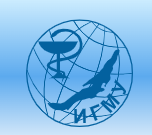 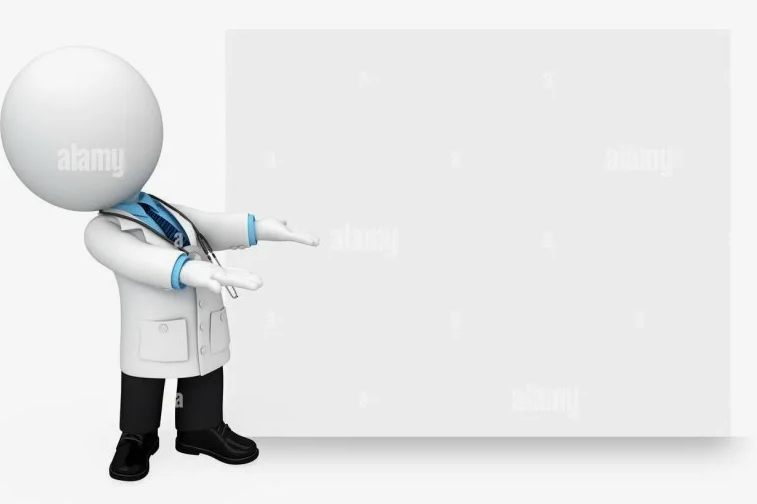 ПАМЯТКА АБИТУРИЕНТАМ 2024ФБУЗ «Центр гигиены и эпидемиологии в Забайкальском крае», г. Чита, ул. Ленинградская, 70, каб. 305,306,308, тел. 8(3022)35-49-79, 8(3022)35-64-04, http://сge.megalink.ru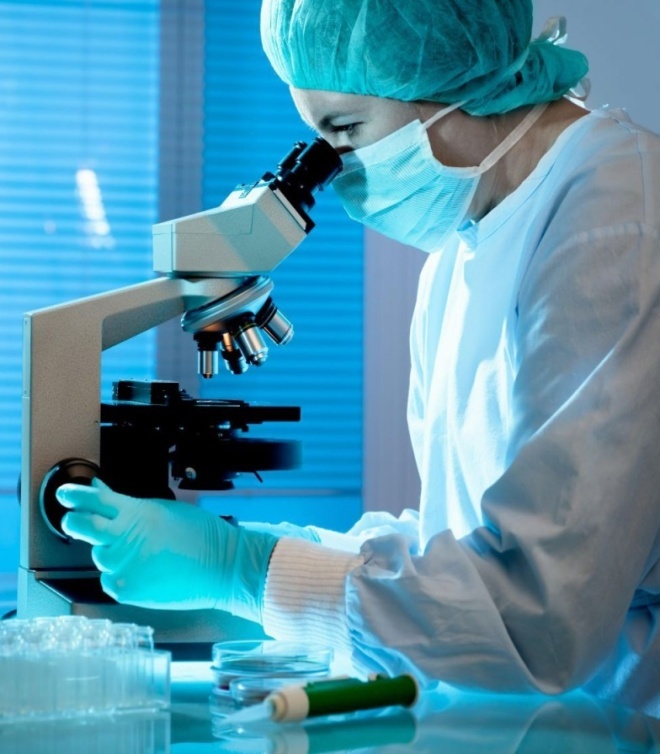 По вопросам заключения договора о целевом обучении обращаться: Управление Федеральной службы по надзору в сфере защиты прав потребителей и благополучия человека по Забайкальскому краю, г. Чита, ул. Амурская, 109, каб. 5, тел. 8(3022) 26-35-24, http://75.rospotrebnadzor.ru 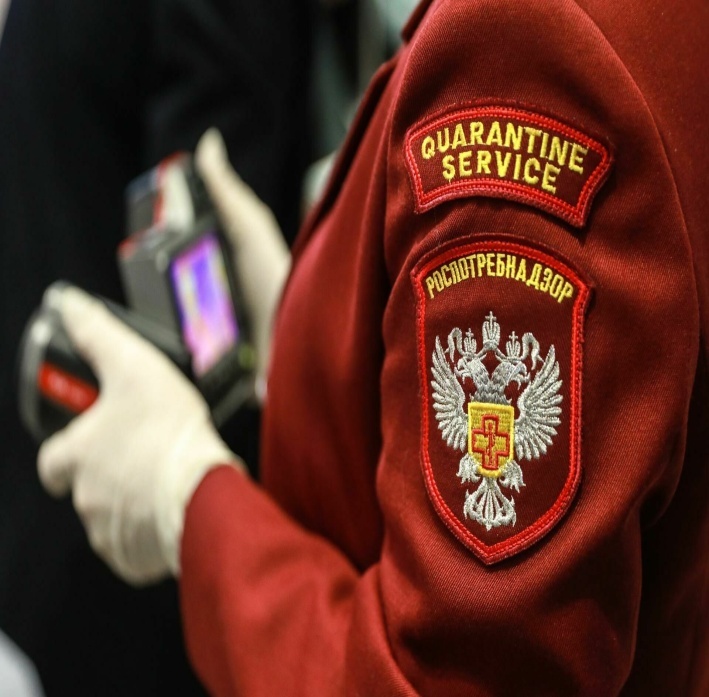 ПАМЯТКА АБИТУРИЕНТАМ 2024